        «Потребление табака составляет некрасивую и грязную привычку, так что трудно понять, как женщины вследствие глупой моды, все больше и больше предаются этому пороку, который наносит большой ущерб их потомству, здоровью, грации и красоте…»Н. Фогель, немецкий ученый, врач	Женский организм и, прежде всего, детородная система гораздо серьёзнее, по сравнению с мужским, страдает от табачных ядов из-за более нежной структуры клеток, которые самой природой предназначены для продолжения рода.	Хроническая табачная интоксикация приводит постепенно к спазму кровеносных сосудов, питающих половые железы, одновременно затрудняя выход токсических веществ из половых органов. Всё это, в конечном итоге, снижает половую активность и приводит к фригидности. 	Женские половые гормоны обладают профилактическим механизмом действия и предупреждают преждевременное развитие атеросклероза и его осложнений, в частности инфаркта миокарда. У курящих женщин в связи с гормональной недостаточностью этот фактор не срабатывает. Вот почему среди них участились случаи ишемической болезни сердца. 	Исследователи показали, что концентрация никотина в слизистой оболочке матки в 10-20 раз превышает его концентрацию в крови. Поэтому у курящих женщинчаще диагностируются воспалительные процессы детородных органов: злокачественные опухоли - причем во всё более молодом возрасте. 	Повышенной чувствительностью к никотину отличается щитовидная железа. Вот почему у курильщиков со стажем, особенно у женщин, в 30% случаев отмечается увеличение щитовидной железы и появляется целый комплекс симптомов: потливость, сердцебиение, суетливость, дрожание пальцев рук.	Любая женщина, естественно, мечтает иметь физически и душевно здорового ребенка. Но мечта стать матерью таких детей может не осуществиться, если женщина в ответственные периоды для деторождения продолжает курить.	Основные показатели здоровья и долголетия ребенка закладываются задолго до его появления на свет и даже задолго до зачатия.	  Сама природа позаботилась о том, чтобы отравленные токсинами (в том числе и табачными) половые клетки не могут  участвовать в продолжении рода. У курящих женщин яйцеклетки теряют способность к оплодотворению.	Российские гинекологи располагают данными, что ранние выкидыши встречаются у курящих в 1,7 раз чаще, чем у некурящих. Выкидыши часто случаются в первые дни и недели беременности под маской тех или иных отклонений в месячном цикле, чему современная женщина часто не придаёт значения. 	С момента зачатия до родов количество клеток возрастает в два триллиона раз! Зародышу, а затем и плоду, требуется усиленный “подвоз” питательных средств из организма матери. Но одновременно с питательными веществами мать передает ребёнку продукты курения, причем в высоких концентрациях. Содержание ядовитых компонентов в крови плода оказывается в два раза выше, чем у матери. Постепенно развивается хроническая табачная интоксикация. Одним из первых её последствий является кислородное голодание. Это может привести к недоразвитию многих органов и тканей. И прежде всего страдает нервная система плода, что отрицательно сказывается на психике и интеллекте ребёнка. Табак же, грубо внедряясь в нежные структуры мозговой ткани, резко замедляет этот процесс умственного развития ребёнка. Курение матери негативно сказывается на обменных процессах плода, замедляется формирование костей из-за снижения темпов отложения кальция,  страдает синтез белков - основного строительного материала для всех органов и тканей, разрушается ряд витаминов, необходимых для оптимального развития плода. В результате такого комплексного нарушения обменных процессов на свет рождаются дети с уменьшенными размерами головки, сердца, сниженными показателями роста и веса, велик риск развития мёртвого ребёнка. 	Риск преждевременных родов среди курящих на 30-50% чаще, чем у некурящих. Немало недоношенных детей появляются на свет нежизнеспособными.	В настоящее время далеко не все биологические процессы, протекающие в организме беременной и плода, детально изучены. Но то, что уже известно, позволяет сделать однозначный вывод о недопустимости употребления такого губительного  для здоровья, а подчас и жизни, вещества, как табак. 	Не может постоянное отравление организма табачными ядами положительно сказаться на внешности и здоровье человека, на его потомстве.	Образ красивой, элегантной, преуспевающей женщины с чашкой кофе и сигаретой, созданный рекламой, не более чем миф!Государственное учреждение здравоохранения 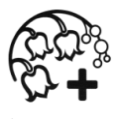 «Городская клиническая больница № 2 г. Тулы имени Е. Г. Лазарева»ЖЕНЩИНА И СИГАРЕТА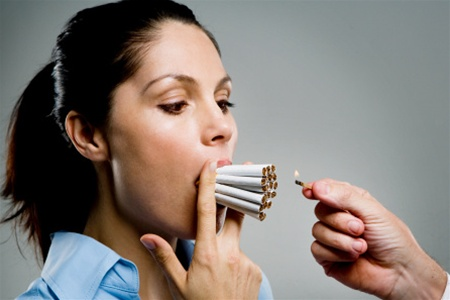 Памятка будущим мамам